              இயல் – 4              மூவிடம்மூவிடம், பெயர்ச்சொல்.தன்மை முன்னிலை படர்க்கை என்ற மூன்று இடங்கள் (பிங்.)                     மூவிடம்  1. தன்மை - தன்னையே குறிக்கும் சொல் ( எ.கா: நான். நான் என்பது யார் சொல்லுகிறாரோ அவரைக் குறிக்கும்.)தன்மை இரண்டு வகைப்படும். அவை      1. தன்மை ஒருமை . ( எ.கா : நான் )      2. தன்மை  பன்மை . ( எ. கா : நாங்கள் ) 
2. முன்னிலை - முன் நிற்பவரைக் குறிக்கும்.   ( எ.கா : நீ. நீ என்பது நம் எதிரில் நிற்பவரைக் குறிக்கும். )* முன்னிலை இரண்டு வகைப்படும். அவை,   1. முன்னிலை ஒருமை . ( எ.கா: நீ )   2. முன்னிலை பன்மை .  ( எ. கா: நீங்கள் )3. படர்க்கை - மூன்றாவது ஒரு நபரைக் குறிக்கும்.( எ. கா: அவன், அவை, அவர் )  *படர்க்கை இரண்டு வகைப்படும். அவை   1. படர்க்கை ஒருமை . ( எ.கா : அவன், அவள், அவர் )  2. படர்க்கை பன்மை .  ( எ.கா : அவர்கள், அவை )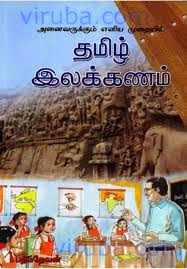 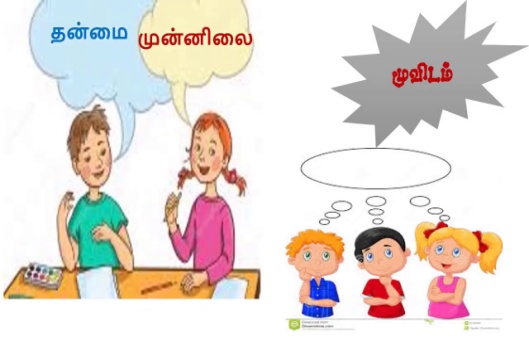 